КОНКУРСНОЕ ЗАДАНИЕОтборочных соревнований для участия в Финале X Национального чемпионата «Молодые профессионалы» (WorldSkills Russia) чемпионатного цикла 2021-2022 гг.компетенции«Е53 Эксплуатация сельскохозяйственных машин»для основной возрастной категории16-22 годаКонкурсное задание включает в себя следующие разделы: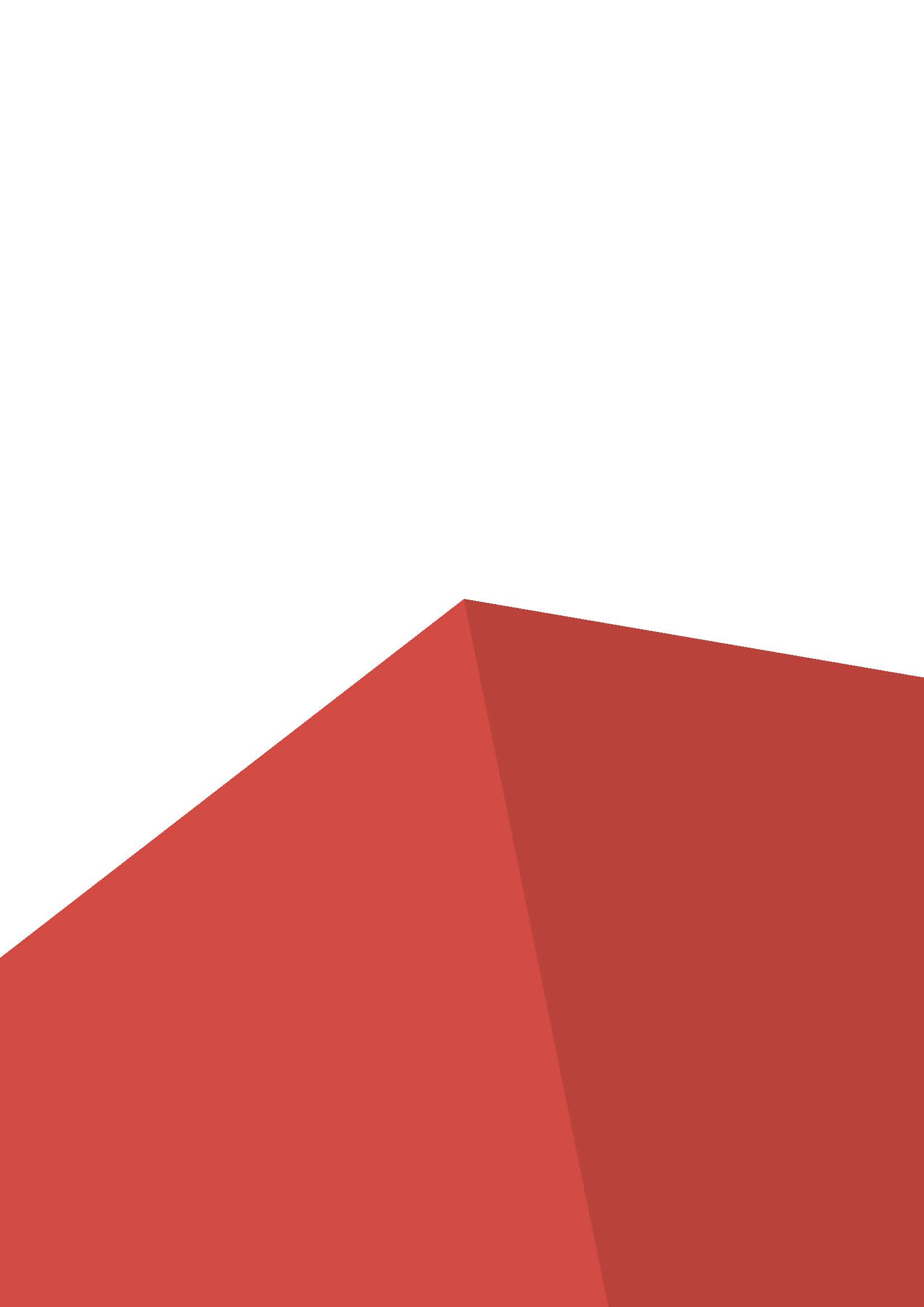 Форма участия в конкурсе: Индивидуальный конкурсОбщее время на выполнение задания: 3 ч.Задание для конкурса Участник должен самостоятельно выполнить модули, выбранные из подраздела 5.3 Технического описания компетенции «Е53 Эксплуатация сельскохозяйственных машин». Каждый модуль может состоять из одной или нескольких частей, содержащихся в этом разделе; Каждая задача включает:описание заданий; инструкции по выполнению задания для конкурсантов; отчетные (дефектные) ведомости конкурсантов (при необходимости); инструкции для технического эксперта.Все задачи должны подразумевать работу с сельскохозяйственными тракторами, машинами отечественного и иностранного производства, а также с учебными стендами и оборудованием, применяемом в процессе эксплуатации сельскохозяйственных машин.Для выполнения всех модулей, конкурсант имеет право использовать всё имеющееся на рабочем месте оборудование и инструмент. Если конкурсант не выполнил задание в одном из модулей, к нему вернуться он не может. Задание считается выполненным, если все модули сделаны в основное время, в полном объёме и трактор, агрегат, узел находятся в рабочем состоянии. На всех рабочих местах будут установлены компьютеры, в которых будут заложены технологические карты (электросхемы трактора, разборка – сборка двигателя и т. д.). Часть информации будет представлена на английском языке. После выполнения задания конкурсант должен получить подтверждение эксперта на выполнение следующего задания. Время начала и окончания выполнения задания (включая паузы и т.п.) проставляет эксперт. Участник должен убедиться в том, что время начала указано корректно. Методика оценки результатов определяется экспертным сообществом в день начала проведения чемпионата. Конкурсанты, не имеющие специальной одежды, специальной обуви, очков, перчаток, кепи, не прошедшие инструктаж по технике безопасности и охране здоровья к выполнению задания допускаться НЕ БУДУТ. Эксперты, не прошедшие инструктаж по технике безопасности, охране здоровья, не имеющие спец. обуви, спец. одежды, очков к работе на площадке не допускаются.Модули задания и необходимое время Модуль В1 Топливная система На данном этапе конкурсанту необходимо выполнить обслуживание фильтров грубой и тонкой очистки топлива, соединить топливопроводы согласно схеме подачи топлива, проверить и отрегулировать установочный угол опережения впрыска топлива, проверить форсунки на давление начала впрыска и качество распыла топлива, устранить неисправности в системе питания низкого давления, запустить дизель и оценить его работу. Результаты работы (обнаруженные и устранённые неисправности, результаты проведённых регулировок, состояние систем по окончании работы) записать в дефектную ведомость.Модуль А начинается в день С1 и должен быть завершен и оценен до конца дня С1.Модуль В2 – Точные измеренияКонкурсанту необходимо провести необходимые метрологические измерения и провести сборку двигателя в правильной последовательности. Выбрать правильные моменты затяжки. Результаты работы (обнаруженные и устранённые неисправности, результаты проведённых замеров, моменты затяжки ответственных резьбовых соединений, состояние двигателя по окончании работы, рекомендации) записать в дефектную ведомость.Результаты записать в дефектную ведомость.Модуль В начинается в день С1 и должен быть завершен и оценен до конца дня С1.Модуль С - Механический приводКонкурсанту необходимо провести подготовку трактора к работе с пресс- подборщиком, агрегатирование пресс-подборщика с трактором, устранение неисправностей, регулировку и подготовку пресс-подборщика к работе в заданных условиях, проверку работы механизмов и систем пресс- подборщика. Результаты работы (обнаруженные и устранённые неисправности, результаты проведённых регулировок по трактору и по пресс-подборщику, состояние механизмов по окончании работы) записать в дефектную ведомость.Модуль С начинается в день С1 и должен быть завершен и оценен до конца дня С1.Критерии оценки.В данном разделе определены критерии оценки и количество начисляемых баллов (судейские и объективные) таблица 2. Общее количество баллов задания/модуля по всем критериям оценки составляет 50. Для корректной работы CIS.4 (100 баллов) будут добавлены два дополнительных модуля, но для всех участников там проставят 0 (ноль) баллов, что не повлияет на объективную оценку конкурсантов.Таблица 2.Наименование модуляНаименование модуляСоревновательный день(С1)Время на заданиеB1Топливная системаС11 часВ2Точные измеренияС11 часСМеханический приводС11 часКритерийКритерийБаллыБаллыБаллыКритерийКритерийМнение судейИзмеримаяВсегоВ1Топливная система01515В2Точные измерения02525СМеханический привод01010ВсегоВсего05050